Üdvözlünk a 15. SEMMELWEIS KÖNYVHÉT alkalmából, 
a 2018/2019-es egyetemi tanév kezdetén!Tanulmányaidhoz sok sikert kívánunk!A Semmelweis Kiadó honlapján tájékozódhatsz a legújabb tankönyvekről, jegyzetekről, e-könyvekről, letölthetsz fontos dokumentumokat, de egyéb híreket, publikációkat is olvashatsz. Kérünk, regisztráld magad honlapunkon: www.semmelweiskiado.hu, és kérd hírlevelünket!ÁLTALÁNOS ORVOSTUDOMÁNYI KAR, IV. ÉVFOLYAMÁfás számla igényedet kérjük fizetéskor előre jelezd, mert utólag nem áll módunkban számlát adni. Könyvet és jegyzetet kizárólag sértetlen állapotban cserélünk, számla vagy nyugta ellenében. A könyv és a jegyzet szerzői jogi oltalom és kizárólagos kiadói felhasználási jog alatt áll (1999. évi LXXVI. törvény). Bármely részének vagy egészének mindennemű többszörözése a Kiadó engedélye nélkül jogsértő és büntetendő!Közös nyelvünk a könyv!							TASTE the universe of books!Szerző / szerkesztőKönyv / jegyzet címeKiadói áradb+ 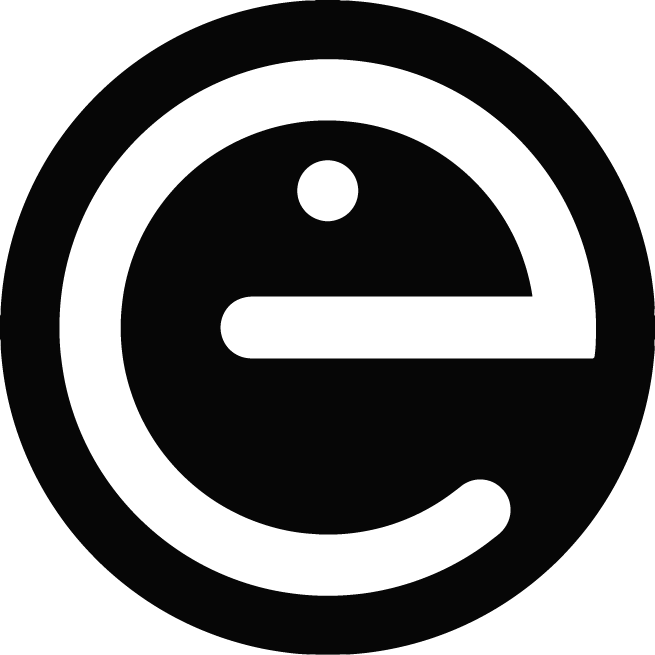 Balázs J., Miklósi M.A gyermek és ifjúkor pszichés zavarainak tankönyve3.970+ Barabás J., Orosz M.,Szájsebészet és fogászat6.800Bedros J. RóbertKlinikai obezitológia12.800Bodoky György, Kopper LászlóGasztroenterológiai onkológia2.000Bodoky György, Kopper LászlóTüdő és mediastinalis onkológia2.000Büki András, Szeifert GyörgyA neurotraumatológia alapjai6.000Cserháti EndreGyakorlati gyermek- tüdőgyógyászat600+ Flautner L., Sárváry A.Sebészet és traumatológia tankönyve (spirálos)6.000Fülöp VilmosAz immunológia időszerű kérdései a humánreprodukcióban1.000+ Gáborján AnitaAudiológiai diagnosztika4.800Gerő Gy.- Molnár G.Nőgyógyászati Laparoszkópia és Hiszteroszkópia12.000+ Gervich J., Bácskai E.Korszerű addiktológiai mérőmódszerek1.000+ Hajdú JúliaPerinatalis kardiológiai diagnosztika és terápia3.200Jakobovits Á.-Jakobovits A.A humán magzat etológiája1.500+ Karlinger KingaRadiológia a gyakorlatban2.500+ Kásler MiklósA komplex onkodiagnosztika és onkoterápia irányelvei700Keltai MátyásKardiológia1.000Kis ÉvaA gyermekradiológia alapjai5.000Magyar Pál, Vastag EndrePulmonológiai betegségek3.000+ Major LászlóA katasztrófa felszámolás egészségügyi alapjai500Marsha M. LinehanKészségfejl. gyak. a borderline személyiségzavar kezeléséhez2.000+ Nagy B., Lázár L., Rigó J.Praenatalis molekuláris genetika1.000+ Nagy ZoltánVascularis neurológia3.000Polgár CsabaOnkológia és Sugárterápia4.000+ Prohászka Z.-Füst Gy. Dinya E.Biostatisztika a klinikumban4.200Sonkodi IstvánOrális és maxillofaciális medicina4.000+ Sönke,MüllerMemorix. Sürgős esetek ellátása5.400Temesvári E.,  Kárpáti S.Gyakorlati allergológia3.000Tompa AnnaNépegészségtani ismeretek1.500+ Tringer LászlóA pszichiátria tankönyve6.900Tulassay TivadarGyermekgyógyászati sürgősségi protokollok 2.1.600Tulassay Tivadar-Veres GáborGyermekgyógyászati differenciáldiagnosztika 2.1.920+ Tulassay Zsolt-Matolcsy AndrásAz onkológia tankönyve10.000Túri Sándor – Molnár DénesGyermekgyógyászati kórképek differenciáldiagnosztikája6.400+ Unoka ZsoltA pszichoterápia alapjaielőkészületbenVadász PálAz általános mellkassebészet tankönyve1.000Weber Gy.,Ferencz A.,Sándor J.Műtéttan11.500csak Jakobovits Ákos, Jakobovits AntalA humán magzat klinikopatológiája2.200+ E-könyvként is rendelhető. Bővebb információ honlapunkon: www.semmelweiskiado.huE-könyvként is rendelhető. Bővebb információ honlapunkon: www.semmelweiskiado.huE-könyvként is rendelhető. Bővebb információ honlapunkon: www.semmelweiskiado.hucsak Csak E-könyvként rendelhető meg. A boltban fizethető készpénzzel és bankkártyával. A www.semmelweiskiado.hu honlapon bankkártyával fizethető. E-mail cím megadása KÖTELEZŐ. Ezzel az e-mail címmel kell a honlapon regisztrálni a letöltéshez.Csak E-könyvként rendelhető meg. A boltban fizethető készpénzzel és bankkártyával. A www.semmelweiskiado.hu honlapon bankkártyával fizethető. E-mail cím megadása KÖTELEZŐ. Ezzel az e-mail címmel kell a honlapon regisztrálni a letöltéshez.Csak E-könyvként rendelhető meg. A boltban fizethető készpénzzel és bankkártyával. A www.semmelweiskiado.hu honlapon bankkártyával fizethető. E-mail cím megadása KÖTELEZŐ. Ezzel az e-mail címmel kell a honlapon regisztrálni a letöltéshez.